Eugendorf, 08.02.2021 Schule nach den SemesterferienSehr geehrte Eltern, sehr geehrte Erziehungsberechtigte!Liebe Schülerinnen und liebe Schüler unserer MS Eugendorf!Vorerst wünsche ich Ihnen (uns allen) erholsame Semesterferien – eine Zeit zum Durchatmen und Auftanken.Damit der Start ins Sommersemester gut gelingt, sind hier ein paar Informationen aufgelistet:Es gibt 2 Gruppen im Schichtbetrieb:  Gruppe A, Gruppe BVon den jeweiligen KVs wurden Sie informiert, in welcher Gruppe Ihr Kind ist.Am Montag, 15.02. und Dienstag, 16.02. ist Gruppe A in der SchuleAm Mittwoch, 17.02. und Donnerstag, 18.02. ist Gruppe B in der SchuleAm Freitag, 19.02. findet Home-schooling statt.In der Woche von 22.02. – 26.02.2021 startet die Gruppe B.An den für Ihr Kind „unterrichtsfreien“ Tagen gibt es – sofern Sie Ihr Kind angemeldet haben (bzw. anmelden wollen) - in der Schule täglich Betreuung bis 12:35 Uhr.Am Montag bzw. am Mittwoch testet sich Ihr Kind in der Schule mit dem Antigen-Selbsttest. Lesen Sie dazu bitte „Fragen und Antworten zu Antigen-Selbsttests für Schulen“ Wien, 5.02.2021 vom Bundesministerium BWF.Bitte dringend um Kenntnisnahme:Es dürfen ausschließlich Schüler_innen mit Einwilligung zur Selbsttestung in die Schule kommen. Sollte die Einwilligung zum Antigen Selbsttest nachgereicht werden, bitte geben Sie Ihrem Kind das ausgefüllte Formular mit der Einwilligung zur Selbsttestung am Montag bzw. Mittwoch in die Schule mit. Andernfalls sehe ich mich veranlasst, dass Sie Ihr Kind von der Schule abholen müssen.Bitte Attest mitgeben, wenn Ihr Kind bereits Covid-positiv war, dann ist derzeit keine Testung notwendig.Es besteht Maskenpflicht für alle, die sich im Schulgebäude aufhalten!Der Weg in den Klassenraum:Die Schüler_innen gehen durch die Garderobe zu den Spinds und anschließend unmittelbar in das Klassenzimmer.Abstand halten, NMSchutz tragen, Hände desinfizieren, den zugeordneten Sitzplatz im Klassenraum einnehmen und sich auf die jeweilige Unterrichtseinheit vorbereiten.Bitte immer wieder darauf achten, dass nach ca. 20 Minuten gut gelüftet wird.Pausenregeln bitte einhalten!Fahrschüler_innen dürfen ab 07.15 Uhr in die Garderobe gehen, alle anderen erst ab 07:35 Uhr.Ein Angebot, das für Deutsch, Englisch und Mathematik für Ihr Kind ab Mittwoch, 17.02.2021, gilt:  für 1. – 3. Klassen:An den „unterrichtsfreien Tagen“ Ihres Kindes wird laut Stundenplan vom unterrichtenden Lehrerteam eine Gruppe im Präsenzunterricht in der Schule unterrichtet, für die andere Gruppe (die keinen Unterricht hat) gibt es das Angebot durch die Teamlehrer_innen (im Home-schooling) mit vertiefenden Übungen, Wiederholungen, … gut begleitet zu werden (gilt für D / E / M).Es ist uns wichtig, dass an den „Nicht-Unterrichtstagen“ etwas vom Schulalltag gelebt wird.Ich wünsche Ihnen eine gute Zeit!Bleiben Sie gesund und verschont von Covid!Einen guten Start und viel Erfolg für unsere Schüler_innen im Sommersemester!Mit freundlichen Grüßen!DMS  Maria Rehrl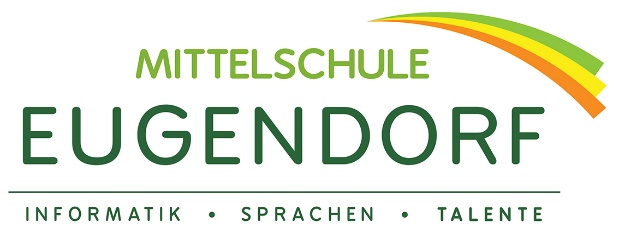 5301 Eugendorf, Dorf 6Tel: 06225/3239 – 13  www.ms-eugendorf.salzburg.atdirektion@ms-eugendorf.salzburg.at